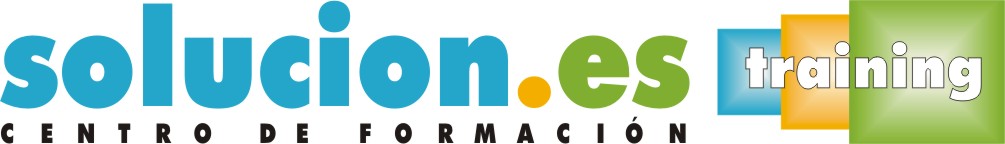  Curso On LineMediación y Resolución de ConflictosObjetivos:El objetivo del presente curso es dar a conocer al alumno todos los elementos que forman parte de un conflicto, así como las herramientas y opciones que tenemos a nuestra disposición para, desde la mediación y la negociación, solventar cualquier situación problemática. Del mismo modo se generará una cultura de la prevención de conflictos, ahorrando y reduciendo de esta forma recursos por parte de la organización. Temario:
1 - El conflicto y las organizaciones2 - Inteligencia emocional y el conflicto3 - Principales modelos del conflicto4 - Elementos del conflicto5 - Las habilidades sociales6 - La mediación7 - Las herramientas internas del mediador8 - Las herramientas externas del mediador9 - Análisis y gestión del conflicto10 - La creatividad en la solución de problemas